AKADEMIA DLA RODZICÓW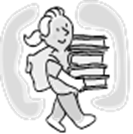 Biuletyn informacyjny dla rodziców - 2020 r.     „Moje dziecko już w szkole”               ,,Dzisiejszy człowiek, który żyje miłością i pięknem, to dziecko, które wczoraj żyło radością.”                                                                                                              Ronald RussellCo to jest edukacja wczesnoszkolna?	Pierwszy etap edukacji szkolnej zwany dawniej nauczaniem początkowym, przekształcił się w tzw. edukację wczesnoszkolną. To taka organizacja procesu nauczania, w którym punktem wyjścia jest całość. Podczas organizowania zajęć przestrzegana jest zasada integracji -  codziennie w zajęciach pojawiają się treści związane z kształceniem języka ojczystego, z matematyki, wiedzą o środowisku społecznym i przyrodniczym, a także elementy edukacji  plastycznej, technicznej, muzycznej, informatycznej  oraz zajęcia ruchowe. Dwa razy w tygodniu dzieci uczą się j. angielskiego oraz uczestniczą w lekcjach religii. Do takiej formy nauczania przystosowany jest  podręcznik i ćwiczenia Zmiana sposobu kształcenia doprowadziła do zmiany sposobu oceniania. Ocena zachowania i osiągnięć uczniów jest wyrażana opisowo. Nauczyciel gromadzi informacje dotyczące:- zainteresowań, uzdolnień dziecka,
- jego cech osobowościowych,
- zachowań i sposobów reagowania w określonej sytuacji,
- umiejętności w zakresie różnych rodzajów aktywności,
- efektów dydaktycznych,
- stosunku do podejmowanych działań,
- funkcjonowania ucznia w grupie społecznej.
Taka obserwacja umożliwia nauczycielowi sformułowanie oceny opisowej. To oferujemy w naszej szkole!!!- Sala lekcyjna – dostosowana zarówno do zajęć dydaktycznych jak  i do zabawy, wyposażona w urządzenia multimedialne- Świetlica szkolna - jest czynna od poniedziałku do piątku w godz. 6.30 – 17.00.·Zapewnia dzieciom zorganizowaną opiekę wychowawczą. Uczy samorządności, samodzielności, odpowiedzialności, kształtowania właściwych postaw społecznych.     Rozbudza aktywność poznawczą, rozwija zainteresowania i uzdolnienia artystyczne uczniów. Troszczy się o zdrowie i bezpieczeństwo wszystkich podopiecznych.- Sala zabaw – wyposażona w ramach rządowego programu RADOSNA SZKOŁA, gdzie najmłodsi mogą poprzez zabawę rozwijać swoją sprawność ruchową- Stołówka szkolna - oferuje wszystkim chętnym uczniom odpłatne obiady- Biblioteka -  posiada  szeroki wybór lektur, czasopism, słowników, filmów edukacyjnych-  Język angielski i zajęcia komputerowe – od pierwszej klasy- Zajęcia dydaktyczno - wyrównawcze - prowadzone są w gabinetach terapii przez wykwalifikowanych nauczycieli, którzy  pomagają uczniom w pokonywaniu trudności w nauce-  Koła zainteresowań - Konkursy szkolne i międzyszkolne- zwycięzcy konkursów szkolnych reprezentują szkołę w konkursach międzyszkolnychNiezbędnik pierwszoklasisty- W roku szkolnym 2019/20 szkoła wyposaży wszystkich uczniów klasy pierwszej w bezpłatny podręcznik i komplet ćwiczeń do edukacji wczesnoszkolnej oraz  j. angielskiego. Podręczniki zostaną uczniom wypożyczone na rok szkolny i podlegają zwrotowi szkole, ćwiczenia natomiast są własnością uczniów.- Rodzice kupują tylko  podręcznik do religii : Koordynator zespołu autorskiego ks. Dr Paweł Płaczek „Pan Bóg jest naszym Ojcem” (dwie części) wyd. św. Wojciechanr dopuszczenia: AZ-11-01/18-PO-1/20- Ponadto rodzice powinni wyposażyć pierwszoklasistę w:     - zeszyty 16-kartkowe – jeden w kratkę, drugi w wąskie linie   - zeszyt 32-kartkowy w kratkę (będzie on zeszytem korespondencji między   wychowawcą, a rodzicami ucznia)     - piórnik z pełnym wyposażeniem: pióro (najlepiej na naboje), zapasowe naboje, zatemperowany ołówek, kredki ołówkowe, mazaki, mała linijka, nożyczki    - buty na gumowej podeszwie, koszulka i krótkie spodenki - do zajęć ruchowych    - papierowa, podpisana teczka do zajęć plastyczno – technicznych, a w niej: mały blok rysunkowy biały i kolorowy, blok techniczny biały i kolorowy, papier kolorowy zwykły i samoprzylepny, klej roślinny w sztyfcie, plastelina, farby plakatowe, 2 pędzle o różnej grubości, kubek na wodę (wszystkie przybory i materiały powinny być podpisane). Teczki  będą  przechowywane w klasie.      - zmienne obuwie w podpisanym worku, które zostaje w szatni szkolnejCzego potrzebuje pierwszoklasista? Uwagi - szkoła jest z wielu powodów stresująca, dziecko potrzebuje codziennej rozmowy z rodzicami o tym, co się wydarzyło w ciągu dnia, co było miłego a co trudnego.
Cierpliwości - wiele dzieci odreagowuje stres szkolny w domu. Marudzi, grymasi i kaprysi – to wyraz chwilowego obniżenia nastroju, a nie złej woli.
Wczuwania się w jego położenie - szkoła często nie stwarza wystarczająco przyjaznego dla dziecka środowiska, warto by rodzice, zwłaszcza w sytuacjach konfliktowych dziecko - nauczyciel, starali się bardziej zrozumieć interes dziecka niż nauczyciela.
Pomocy w dostosowaniu się do wymagań szkoły - w pierwszych latach szkoły tworzą się nawyki, które potem będą pomagać lub przeszkadzać, warto od początku uczyć malca samodzielności w sprawach szkolnych, ale nie pozostawiać go z tym całkiem samego (np. z odrabianiem trudnych lekcji).
Wyrozumiałości - małe dzieci zazwyczaj startują w życie szkolne z dużym zapałem, chcą przecież być "duże", ten zapał mogą szybko ostudzić zbyt wysokie rodzicielskie wymagania; warto pamiętać, że dziecko idzie do szkoły, by się uczyć a nie po to by od początku być we wszystkim najlepszym.  ABC  rodzica  pierwszoklasistyNie wyręczajmy nauczyciela, ucząc dziecko w czasie wakacji, przyjdzie na naukę czas w ciągu roku szkolnego. Znajdźmy czas na rozmowę o czekających je obowiązkach.Nie straszmy dziecka szkołą. Nie wyrażajmy się lekceważąco o nauce, bo dziecko jest wiernym słuchaczemi bacznym obserwatorem. Unikajmy okazywania dziecku współczucia z powodu „nadmiaru zajęć” doskonale sobie z tym poradzi. Nie zwalniajmy dziecka z obowiązków domowych, samo z czasem je pogodzi. Stwórzmy przyjemną atmosferę i otoczmy dziecko serdeczną opieką. Pamiętajmy, że być serdecznym, nie znaczy być pobłażliwym. Nie wyśmiewajmy słabych efektów pracy dziecka, nie porównujmy z innymi dziećmi       i nie ośmieszajmy przed rówieśnikami.  Prośba dziecka- Janusz KorczakNie psuj mnie. Dobrze wiem, że nie powinienem mieć tego wszystkiego, czego się domagam. To tylko próba sił z mojej strony.Nie bój się stanowczości. Właśnie tego potrzebuję - poczucia bezpieczeństwa.Nie bagatelizuj moich złych nawyków. Tylko ty możesz pomóc mi zwalczyć zło, póki jest to jeszcze w ogóle możliwe.Nie rób ze mnie większego dziecka, niż jestem. To sprawia, że przyjmuję  postawę głupio dorosłą.Nie zwracaj mi uwagi przy innych ludziach, jeśli nie jest to absolutnie konieczne. O wiele bardziej przejmuję się tym, co mówisz, jeśli rozmawiamy w cztery oczy.Nie chroń mnie przed konsekwencjami. Czasami dobrze jest nauczyć się rzeczy bolesnych i nieprzyjemnych. Nie wmawiaj mi, że błędy, które popełniam, są grzechem. To zagraża mojemu poczuciu wartości.Nie przejmuj się za bardzo, gdy mówię, że cię nienawidzę. To nie ty jesteś moim wrogiem, lecz twoja miażdżąca przewagą Nie zwracaj zbytniej uwagi na moje drobne dolegliwości. Czasami wykorzystuję je, by przyciągnąć twoją uwagę.Nie zrzędź. W przeciwnym razie muszę się przed tobą bronić i robię się głuchy. Nie dawaj mi obietnic bez pokrycia. Czuję się przeraźliwie tłamszony, kiedy nic z tego wszystkiego nie wychodzi.Nie zapominaj, że jeszcze trudno mi jest precyzyjnie wyrazić myśli. To dlatego nie zawsze się rozumiemy. Nie sprawdzaj z uporem maniaka mojej uczciwości. Zbyt łatwo strach zmusza mnie do kłamstwa.Nie bądź niekonsekwentny. To mnie ogłupia i wtedy tracę całą moją wiarę w ciebie.Nie odtrącaj mnie, gdy dręczę cię pytaniami. Może się wkrótce okazać, że zamiast prosić cię o wyjaśnienia, poszukam ich gdzie indziej.Nie wmawiaj mi, że moje lęki są głupie. One po prostu są. Nie rób z siebie nieskazitelnego ideału. Prawda na twój temat byłaby w przyszłości nie do zniesienia. Nie wyobrażaj sobie, iż przepraszając mnie stracisz autorytet. Za uczciwą grę umiem podziękować miłością, o jakiej nawet ci się nie śniło. Nie zapominaj, że uwielbiam wszelkiego rodzaju eksperymenty. To po prostu mój sposób na życie, więc przymknij na to oczy.Nie bądź ślepy i przyznaj, że ja też rosnę. Wiem, jak trudno dotrzymać mi kroku w tym galopie, ale zrób, co możesz, żeby nam się to udało.                         Nie bój się miłości. Nigdy!Szanowni Rodzice.Na progu edukacji Państwa dziecka życzymy wiele radości i zadowolenia z postępów w nauce Waszych  pociech. Zapraszamy do aktywnej współpracy tworząc jedność w wychowaniu naszych dzieci.                                Dyrekcja, wychowawcy, nauczyciele